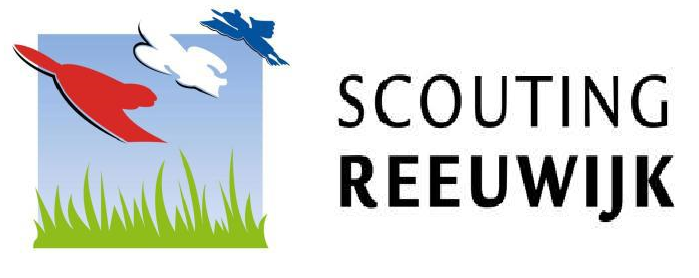 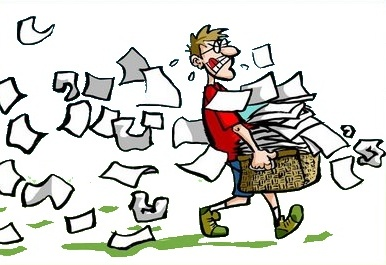 Opgeef formulier “Oudpapier vrijwilliger”Hierbij wil ik mij opgeven als oudpapier vrijwilliger voor Scouting ReeuwijkNaam:			…………………………………………………………………………………………………Adres:			…………………………………………………………………………………………………Postcode en Woonplaats:	…………………………………………………………………………………………………Geboortedatum:		…………………………………………………………………………………………………Telefoonnummer:		…………………………………………………………………………………………………Emailadres:		…………………………………………………………………………………………………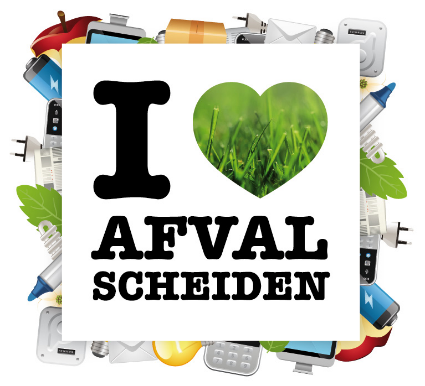 